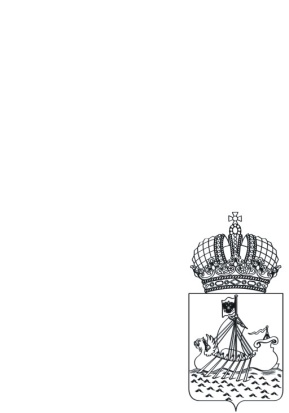 Комитет по делам молодежиКостромской области(Коммолодежь Костромской области)П Р И К А З09.06.2018                            г. Кострома                        № ____69-к____      О комиссии по соблюдению требований к служебному поведению государственных гражданских служащих  комитета по делам молодежи Костромской области и урегулированию конфликта интересовВ соответствии с Федеральным законом от 27 июля 2004 года № 79-ФЗ «О государственной гражданской службе Российской Федерации», Федеральным законом от 25 декабря 2008 года № 273-ФЗ «О противодействии коррупции», Федеральным законом от 3 декабря 2012 года № 230-ФЗ «О контроле за соответствием расходов лиц, замещающих государственные должности, и иных лиц их доходам», Указом Президента Российской Федерации от 1 июля 2010 года № 821 «О комиссиях по соблюдению требований к служебному поведению федеральных государственных служащих и урегулированию конфликта интересов»ПРИКАЗЫВАЮ:1. Утвердить положение о комиссии по соблюдению требований к служебному поведению государственных гражданских служащих  комитета по делам молодежи Костромской области и урегулированию конфликта интересов (приложение 1).2. Утвердить состав комиссии по соблюдению требований к служебному поведению государственных гражданских служащих  комитета по делам молодежи Костромской области и урегулированию конфликта интересов (приложение 2).3. Признать утратившими силу :1) приказ комитета по делам молодежи Костромской области от                5 февраля 2016 года № 18 «Об утверждении Положения о комиссии по соблюдению требований к служебному поведению государственных гражданских служащих комитета по делам молодежи Костромской области, руководителей областных государственных учреждений,  функции и полномочия учредителя в отношении которых осуществляет комитет по делам молодежи Костромской области, и урегулированию конфликта интересов»;2) приказ комитета по делам молодежи Костромской области от                 7 сентября 2016 года № 131 «О внесении изменений в приказ комитета по делам молодежи Костромской области от 05.02.2016 № 18»;3) приказ комитета по делам молодежи Костромской области от 01.02.2018 № 17- к «О внесении изменений в приказ комитета по делам молодежи Костромской области от 05.02.2016 № 18».4. Контроль за исполнением настоящего приказа оставляю за собой.Председатель комитета                                                                        Н.А. ЛихачеваПриложение 1Утвержденоприказом комитетапо делам молодежиКостромской областиот «_09_» __06__ 2018 г. № _69-к_ПОЛОЖЕНИЕо комиссии по соблюдению требований к служебному поведению государственных гражданских служащих  комитета по делам молодежи Костромской области и урегулированию конфликта интересов1. Положение о комиссии по соблюдению требований к служебному поведению государственных гражданских служащих комитета по делам молодежи Костромской области и урегулированию конфликта интересов (далее соответственно - Положение, комиссия) определяет порядок формирования и деятельности комиссии, образуемой во исполнение Федерального закона от    25 декабря 2008 года № 273-ФЗ «О противодействии коррупции», Указа Президента Российской Федерации от 1 июля 2010 года № 821 «О комиссиях по соблюдению требований к служебному поведению федеральных государственных служащих и урегулированию конфликта интересов».2. Комиссия в своей деятельности руководствуется Федеральным законом от 27 июля 2004 года № 79-ФЗ «О государственной гражданской службе Российской Федерации», Федеральным законом от 25 декабря 2008 года № 273-ФЗ «О противодействии коррупции», Федеральным законом от               3 декабря 2012 года № 230-ФЗ «О контроле за соответствием расходов лиц, замещающих государственные должности, и иных лиц их доходам», Федеральным законом от 12 января 1996 года № 7-ФЗ «О некоммерческих организациях», Федеральным законом от 14 ноября 2002 года № 161-ФЗ «О государственных и муниципальных унитарных предприятиях», Указом  Президента Российской Федерации от 1 июля 2010 года № 821 «О комиссиях по соблюдению требований к служебному поведению федеральных государственных служащих и урегулированию конфликта интересов», Законом Костромской области от 10 марта 2009 года № 450-4-ЗКО «О противодействии коррупции в Костромской области», иными правовыми актами Российской Федерации и Костромской области, а также настоящим Положением.3. Основной задачей комиссии является содействие комитету по делам молодежи Костромской области:1) в  обеспечении  соблюдения государственными гражданскими служащими комитета по делам молодежи Костромской области (далее  - государственные гражданские служащие комитета)  ограничений  и запретов, требований о предотвращении или урегулировании конфликта интересов, а также  в  обеспечении  исполнения  ими  обязанностей,  установленных Федеральным законом  от 25 декабря 2008 года № 273-ФЗ «О противодействии коррупции», другими федеральными законами, законами Костромской области (далее - требования к служебному поведению и (или) требования об урегулировании конфликта интересов);2) в обеспечении соблюдения руководителями областных государственных учреждений, полномочия учредителя в отношении которых осуществляет комитет по делам молодежи Костромской области (далее - руководители подведомственных учреждений), требований о предотвращении или урегулировании конфликта интересов;3) в осуществлении в комитете по делам молодежи Костромской области мер по предупреждению коррупции.4. Комиссия рассматривает вопросы, связанные с соблюдением требований к служебному поведению и (или) требований об урегулировании конфликта интересов государственными гражданскими служащими   комитета, требований о предотвращении или урегулировании конфликта интересов руководителями подведомственных  учреждений.5. Состав комиссии и порядок ее работы утверждаются приказом комитета по делам молодежи Костромской области.В состав комиссии входят председатель комиссии, его заместитель, назначаемый из числа членов комиссии, замещающих должности государственной гражданской службы в комитете по делам молодежи Костромской  области, секретарь и члены комиссии. Все члены комиссии при принятии решений обладают равными правами. В отсутствие председателя комиссии его обязанности исполняет заместитель председателя комиссии.6. В состав комиссии входят:1) заместитель председателя комитета по делам молодежи Костромской области (председатель комиссии), государственные гражданские служащие   комитета;2) представитель  отдела по профилактике коррупционных и иных правонарушений администрации Костромской области;3) представитель (представители) научных организаций, профессиональных образовательных организаций, образовательных организаций высшего образования, организаций дополнительного профессионального образования, деятельность которых связана с государственной службой.7. Председатель комитета по делам молодежи Костромской области может принять решение о включении в состав комиссии:1) представителя (представителей) молодежных общественных организаций; 2) представителя общественной организации ветеранов;3) представителя профсоюзной организации.8. Лица, указанные в подпунктах 2 и 3  пункта 6 и в пункте 7  настоящего Положения, включаются в состав комиссии по согласованию с соответствующим структурным подразделением администрации Костромской области,  научными организациями, профессиональными образовательными организациями, образовательными организациями высшего образования, организациями дополнительного профессионального образования, молодежными общественными организациями, общественной организацией ветеранов, профсоюзной организацией на основании запроса председателя комитета по делам молодежи Костромской области.Согласование осуществляется в 10-дневный срок со дня получения запроса.9. Число членов комиссии, не замещающих должности государственной гражданской службы Костромской области, должно составлять не менее одной четверти от общего числа членов комиссии.10. Состав комиссии формируется таким образом, чтобы исключить возможность возникновения конфликта интересов, который мог бы повлиять на принимаемые комиссией решения.11. В заседаниях комиссии с правом совещательного голоса участвуют:1) непосредственный руководитель государственного гражданского служащего комитета, в отношении которого комиссией рассматривается вопрос о соблюдении требований к служебному поведению и (или) требований об урегулировании конфликта интересов, и определяемые председателем комиссии два государственных гражданских служащих комитета, замещающих должности государственной гражданской службы Костромской области, аналогичные должности, замещаемой государственным гражданским служащим комитета, в отношении которого комиссией рассматривается этот вопрос;2) другие государственные гражданские служащие комитета;3) специалисты, которые могут дать пояснения по вопросам государственной гражданской службы и вопросам, рассматриваемым на заседании комиссии;4) должностные лица исполнительных органов государственной власти Костромской области, органов местного самоуправления муниципальных образований Костромской области, представители заинтересованных организаций;5) представитель государственного гражданского служащего комитета, в отношении которого комиссией рассматривается вопрос о соблюдении требований к служебному поведению и (или) требований об урегулировании конфликта интересов, - по решению председателя комиссии, принимаемому в каждом конкретном случае отдельно, не менее чем за три дня до дня заседания комиссии на основании ходатайства государственного гражданского служащего комитета, в отношении которого комиссией рассматривается этот вопрос, или любого члена комиссии;6) представитель руководителя подведомственного учреждения, в отношении которого комиссией рассматривается вопрос о соблюдении требований о предотвращении или урегулировании конфликта интересов, - по решению председателя комиссии, принимаемому в каждом конкретном случае отдельно не менее чем за три дня до дня заседания комиссии на основании ходатайства руководителя подведомственного учреждения или любого члена комиссии.12. Заседание комиссии считается правомочным, если на нем присутствует не менее двух третей от общего числа членов комиссии. Проведение заседаний с участием только членов комиссии, замещающих государственные должности Костромской области, должности государственной гражданской службы Костромской области, недопустимо.13. При возникновении прямой или косвенной личной заинтересованности члена комиссии, которая может привести к конфликту интересов при рассмотрении вопроса, включенного в повестку дня заседания комиссии, он обязан до начала заседания заявить об этом. В таком случае соответствующий член комиссии не принимает участия в рассмотрении указанного вопроса.14. Основаниями для проведения заседания комиссии являются:1) представление председателем комитета по делам молодежи  Костромской области материалов проверки, осуществленной в соответствии с постановлением губернатора Костромской области от 20 июня 2017 года № 135 «О проверке достоверности и полноты сведений о доходах, об имуществе и обязательствах имущественного характера, представляемых гражданами, претендующими на замещение должностей государственной гражданской службы Костромской области, муниципальной службы, государственными гражданскими служащими Костромской области, муниципальными служащими, и соблюдения государственными гражданскими служащими Костромской области, муниципальными служащими ограничений и запретов, требований о предотвращении или урегулировании конфликта интересов»;2) письменное обращение гражданина, замещавшего должность государственной гражданской службы в комитете по делам молодежи  Костромской области, включенную в перечень должностей государственной гражданской службы Костромской области, осуществление полномочий по которым влечет за собой обязанность представлять сведения о своих доходах, расходах, об имуществе и обязательствах имущественного характера, а также сведения о доходах, расходах, об имуществе и обязательствах имущественного характера своих супруги (супруга) и несовершеннолетних детей, утвержденный постановлением администрации Костромской области от 28 февраля 2011 года № 53-а, о даче согласия на замещение должности в коммерческой или некоммерческой организации либо на выполнение работы на условиях гражданско-правового договора в коммерческой или некоммерческой организации, если отдельные функции по государственному управлению этой организацией входили в его должностные (служебные) обязанности, до истечения двух лет со дня увольнения с государственной гражданской службы Костромской области;3) заявление государственного гражданского служащего комитета, руководителя подведомственного учреждения о невозможности по объективным причинам представить сведения о доходах, об имуществе и обязательствах имущественного характера своих супруги (супруга) и несовершеннолетних детей;4) заявление государственного гражданского служащего комитета о невозможности выполнить требования Федерального закона от 7 мая 2013 года № 79-ФЗ «О запрете отдельным категориям лиц открывать и иметь счета (вклады), хранить наличные денежные средства и ценности в иностранных банках, расположенных за пределами территории Российской Федерации, владеть и (или) пользоваться иностранными финансовыми инструментами»  в связи с арестом, запретом распоряжения, наложенными компетентными органами иностранного государства в соответствии с законодательством данного иностранного государства, на территории которого находятся счета (вклады), осуществляется хранение наличных денежных средств и ценностей в иностранном банке и (или) имеются иностранные финансовые инструменты, или в связи с иными обстоятельствами, не зависящими от его воли или воли его супруги (супруга) и несовершеннолетних детей;5) уведомление государственного гражданского служащего комитета, руководителя подведомственного учреждения о возникновении личной заинтересованности при исполнении должностных обязанностей, которая приводит или может привести к конфликту интересов;6) представление председателя комитета по делам молодежи  Костромской области или любого члена комиссии, касающееся обеспечения соблюдения государственным гражданским служащим комитета требований к служебному поведению и (или) требований об урегулировании конфликта интересов, соблюдения руководителем подведомственного учреждения требований о предотвращении или урегулировании конфликта интересов либо осуществления в комитете по делам молодежи Костромской области мер по предупреждению коррупции;7) представление председателем комитета по делам молодежи  Костромской области материалов проверки, свидетельствующих о представлении государственным гражданским служащим комитета недостоверных или неполных сведений, предусмотренных частью 1 статьи 3  Федерального закона от 3 декабря 2012 года № 230-ФЗ «О контроле за соответствием расходов лиц, замещающих государственные должности, и иных лиц их доходам»;8) поступившее в соответствии с частью 4 статьи 12 Федерального закона от 25 декабря 2008 года № 273-ФЗ «О противодействии коррупции» и статьей 64.1 Трудового кодекса Российской Федерации уведомление коммерческой или некоммерческой организации о заключении с гражданином, замещавшим должность государственной гражданской службы в комитете по делам молодежи Костромской области, трудового или гражданско-правового договора на выполнение работ (оказание услуг), если отдельные функции государственного управления данной организацией входили в его должностные (служебные) обязанности, исполняемые во время замещения должности государственной гражданской службы в комитете по делам молодежи  Костромской области при условии, что указанному гражданину комиссией ранее было отказано во вступлении в трудовые и гражданско-правовые отношения с указанной организацией, или что вопрос о даче согласия такому гражданину на замещение им должности в коммерческой или некоммерческой организации либо на выполнение им работы на условиях гражданско-правового договора в коммерческой или некоммерческой организации комиссией не рассматривался;9) уведомление государственного гражданского служащего комитета о выполнении иной оплачиваемой работы;10) обращение государственного гражданского служащего комитета о даче согласия на избрание (назначение) представителем интересов Костромской области в органе управления хозяйственного общества.15. Комиссия не рассматривает сообщения о преступлениях и административных правонарушениях, а также анонимные обращения, не проводит проверки по фактам нарушения служебной дисциплины.16. Обращение, указанное в подпункте 2 пункта 14 настоящего Положения, подается гражданином, замещавшим должность государственной гражданской службы Костромской области в комитете по делам молодежи Костромской области консультанту сектора финансово-экономического и правового обеспечения комитета по делам молодежи Костромской области.В обращении указываются фамилия, имя, отчество гражданина, дата его рождения, адрес места жительства, замещаемые должности в течение последних двух лет до дня увольнения с государственной гражданской службы Костромской области, наименование, местонахождение коммерческой или некоммерческой организации, характер ее деятельности, должностные (служебные) обязанности, исполняемые гражданином во время замещения им должности государственной гражданской службы Костромской области, функции по государственному управлению в отношении коммерческой или некоммерческой организации, вид договора (трудовой или гражданско-правовой), предполагаемый срок его действия, сумма оплаты за выполнение (оказание) по договору работ (услуг).Обращение может быть подано государственным гражданским служащим комитета, планирующим свое увольнение с государственной гражданской службы Костромской области, которое подлежит рассмотрению комиссией в соответствии с настоящим Положением.17. Заявление, указанное в подпункте 3 пункта 14 настоящего Положения, подается консультанту сектора финансово-экономического и правового обеспечения комитета по делам молодежи Костромской области. 18. Заявление, указанное в подпункте 4 пункта 14 настоящего Положения, уведомления, указанные в подпунктах 5, 8  и 9 пункта 14   настоящего Положения, подаются на имя председателя комитета по делам молодежи Костромской области и направляются консультанту сектора финансово-экономического и правового обеспечения комитета по делам молодежи Костромской области.Обращение, указанное в подпункте 10 пункта 14  настоящего Положения, подается в сектор финансово-экономического и правового обеспечения комитета по делам молодежи Костромской области.19. Обращения, указанные в подпункте 2 пункта 14 настоящего Положения, уведомления, указанные в   подпунктах 5 и 8 пункта 14 настоящего Положения, рассматриваются консультантом сектора финансово-экономического и правового обеспечения комитета по делам молодежи Костромской области, который осуществляет подготовку мотивированного заключения по результатам рассмотрения обращения, уведомления.20. При подготовке мотивированного заключения по результатам рассмотрения обращения, указанного в подпункте 2 пункта 14 настоящего Положения, или уведомлений, указанных в подпунктах 5 и 8 пункта 14  настоящего Положения, консультант сектора финансово-экономического и правового обеспечения комитета по делам молодежи Костромской области   имеет право проводить собеседование с государственным гражданским служащим комитета, руководителем подведомственного учреждения, представившим обращение или уведомление, получать от него письменные пояснения. Председатель комитета по делам молодежи Костромской области в пределах своей компетенции может направлять в установленном законодательством Российской Федерации и Костромской области порядке запросы в государственные органы, органы государственной власти, органы местного самоуправления и заинтересованные организации.Мотивированные заключения, подготовленные по результатам рассмотрения обращения, указанного в подпункте 2 пункта 14 настоящего Положения, или уведомлений, указанных в подпунктах 5 и 8  пункта 14  настоящего Положения, должны содержать:1) информацию, изложенную в обращениях или уведомлениях, указанных в подпунктах 2, 5, 8 пункта 14 настоящего Положения;2) информацию, полученную на основании запросов; 3) мотивированный вывод по результатам предварительного рассмотрения обращений и уведомлений, указанных в подпунктах 2, 5, 8 пункта 14 настоящего Положения, а также рекомендации для принятия одного из решений в соответствии с пунктами 29,  32, 35    настоящего Положения или иного решения.Обращение или уведомление, а также заключение и другие материалы в течение 7 рабочих дней со дня их поступления представляются председателю комиссии. В случае направления запросов обращение или уведомление, а также заключение и другие материалы представляются председателю комиссии в течение 45 дней со дня поступления обращения или уведомления. Указанный срок может быть продлен, но не более чем на 30 дней.21. Председатель комиссии при поступлении к нему информации, содержащей основания для проведения заседания комиссии:1) в 10-дневный срок назначает дату заседания комиссии. При этом дата заседания комиссии не может быть назначена позднее 20 дней со дня поступления указанной информации, за исключением случаев, предусмотренных пунктами 22 и 23 настоящего Положения;2) организует ознакомление государственного гражданского служащего комитета, в отношении которого комиссией рассматривается вопрос о соблюдении требований к служебному поведению и (или) требований об урегулировании конфликта интересов, руководителя подведомственного  учреждения, в отношении которого комиссией рассматривается вопрос о соблюдении требований о предотвращении или урегулировании конфликта интересов, его представителя, членов комиссии и других лиц, участвующих в заседании комиссии, с информацией, поступившей в комитет по делам молодежи Костромской области, и результатами ее проверки;3) рассматривает ходатайства о приглашении на заседание комиссии лиц, указанных в подпунктах 2-6 пункта 11 настоящего Положения, принимает решение об их удовлетворении (об отказе в удовлетворении) и о рассмотрении (об отказе в рассмотрении) в ходе заседания комиссии дополнительных материалов.22. Заседание комиссии по рассмотрению заявлений, указанных в подпунктах 3 и 4 пункта 14 настоящего Положения, как правило, проводится не позднее одного месяца со дня истечения срока, установленного для представления сведений о доходах, расходах, об имуществе и обязательствах имущественного характера.23. Уведомление, указанное в подпункте 8 пункта 14 настоящего Положения, как правило, рассматривается на очередном (плановом) заседании комиссии.24. Заседание комиссии проводится, как правило, в присутствии государственного гражданского служащего комитета, в отношении которого рассматривается вопрос о соблюдении требований к служебному поведению и (или) требований об урегулировании конфликта интересов, руководителя подведомственного учреждения, в отношении которого комиссией рассматривается вопрос о соблюдении требований о предотвращении или урегулировании конфликта интересов, или гражданина, замещавшего должность государственной гражданской службы Костромской области. О намерении лично присутствовать на заседании комиссии лица, указанные в настоящем пункте, указывают в обращении, заявлении или уведомлении, представляемых в соответствии с пунктом 14 настоящего Положения.25. Заседания комиссии могут проводиться в отсутствие государственного гражданского служащего комитета, руководителя подведомственного учреждения или гражданина, замещавшего должность государственной гражданской службы Костромской области, в случае:1) если в обращении, заявлении или уведомлении, предусмотренных пунктом 14 настоящего Положения, не содержится указания о намерении государственного гражданского служащего комитета, руководителя подведомственного учреждения или гражданина, замещавшего должность государственной гражданской службы Костромской области в комитете, лично присутствовать на заседании комиссии;2) если государственный гражданский служащий комитета, руководитель подведомственного учреждения или гражданин, замещавший должность государственной гражданской службы Костромской области в комитете, намеревающиеся лично присутствовать на заседании комиссии и надлежащим образом извещенные о времени и месте его проведения, не явились на заседание комиссии.26. На заседании комиссии заслушиваются пояснения государственного гражданского служащего комитета, руководителя подведомственного  учреждения или гражданина, замещавшего должность государственной гражданской службы Костромской области в комитете (с их согласия), и иных лиц, рассматриваются материалы по существу вынесенных на данное заседание вопросов, а также дополнительные материалы.27. Члены комиссии и лица, участвовавшие в ее заседании, не вправе разглашать сведения, ставшие им известными в ходе работы комиссии.28. По итогам рассмотрения вопроса, указанного в подпункте 1 пункта 14    настоящего Положения, комиссия принимает одно из следующих решений:1) установить, что сведения, представленные государственным гражданским служащим комитета, являются достоверными и полными;2) установить, что сведения, представленные государственным гражданским служащим комитета, являются недостоверными и (или) неполными. В этом случае комиссия рекомендует председателю комитета по делам молодежи Костромской области применить к государственному гражданскому служащему комитета конкретную меру ответственности;3) установить, что государственный гражданский служащий комитета соблюдал требования к служебному поведению и (или) требования об урегулировании конфликта интересов;4) установить, что государственный гражданский служащий комитета не соблюдал требования к служебному поведению и (или) требования об урегулировании конфликта интересов. В этом случае комиссия рекомендует председателю комитета по делам молодежи Костромской области указать государственному гражданскому служащему комитета на недопустимость нарушения требований к служебному поведению и (или) требований об урегулировании конфликта интересов либо применить к государственному гражданскому служащему комитета конкретную меру ответственности.29. По итогам рассмотрения вопроса, указанного в подпункте 2 пункта 14     настоящего Положения, комиссия принимает одно из следующих решений:1) дать гражданину согласие на замещение должности на условиях трудового договора, должности в организации и (или) на выполнение в данной организации работ (оказание данной организации услуг) на условиях гражданско-правового договора, если отдельные функции по государственному управлению этой организацией входили в его должностные (служебные) обязанности;2) отказать гражданину в замещении должности на условиях трудового договора, должности в организации и (или) на выполнение в данной организации работ (оказание данной организации услуг) на условиях гражданско-правового договора, если отдельные функции по государственному управлению этой организацией входили в его должностные (служебные) обязанности, и мотивировать свой отказ.30. По итогам рассмотрения вопроса, указанного в подпункте 3 пункта 14 настоящего Положения, комиссия принимает одно из следующих решений:1) признать, что причина непредставления государственным гражданским служащим комитета, руководителем подведомственного учреждения сведений о доходах, об имуществе и обязательствах имущественного характера своих супруги (супруга) и несовершеннолетних детей является объективной и уважительной;2) признать, что причина непредставления государственным гражданским служащим комитета, руководителем подведомственного  учреждения сведений о доходах, об имуществе и обязательствах имущественного характера своих супруги (супруга) и несовершеннолетних детей не является уважительной. В этом случае комиссия рекомендует государственному гражданскому служащему комитета, руководителю подведомственного учреждения принять меры по представлению указанных сведений;3) признать, что причина непредставления государственным гражданским служащим комитета, руководителем подведомственного  учреждения сведений о доходах, об имуществе и обязательствах имущественного характера своих супруги (супруга) и несовершеннолетних детей необъективна и является способом уклонения от представления указанных сведений. В этом случае комиссия рекомендует председателю комитета по делам молодежи Костромской области применить к государственному гражданскому служащему комитета, руководителю подведомственного учреждения конкретную меру ответственности.31. По итогам рассмотрения вопроса, указанного в подпункте 4        пункта 14 настоящего Положения, комиссия принимает следующее решение:1) признать, что обстоятельства, препятствующие выполнению требований Федерального закона от 7 мая 2013 года № 79-ФЗ «О запрете отдельным категориям лиц открывать и иметь счета (вклады), хранить наличные денежные средства и ценности в иностранных банках, расположенных за пределами территории Российской Федерации, владеть и (или) пользоваться иностранными финансовыми инструментами», являются объективными и уважительными;2) признать, что обстоятельства, препятствующие выполнению требований Федерального закона от 7 мая 2013 года № 79-ФЗ «О запрете отдельным категориям лиц открывать и иметь счета (вклады), хранить наличные денежные средства и ценности в иностранных банках, расположенных за пределами территории Российской Федерации, владеть и (или) пользоваться иностранными финансовыми инструментами», не являются объективными и уважительными. В этом случае комиссия рекомендует председателю комитета по делам молодежи Костромской области применить к государственному гражданскому служащему комитета конкретную меру ответственности.32.  По итогам рассмотрения вопроса, указанного в подпункте  5      пункта 14 настоящего Положения, комиссия принимает одно из следующих решений:1) признать, что при исполнении должностных обязанностей государственным гражданским служащим комитета, руководителем подведомственного учреждения конфликт интересов отсутствует;2) признать, что при исполнении должностных обязанностей государственным гражданским служащим комитета, руководителем подведомственного учреждения личная заинтересованность приводит или может привести к конфликту интересов. В этом случае комиссия рекомендует государственному гражданскому служащему комитета, руководителю подведомственного учреждения и (или) председателю комитета по делам молодежи Костромской области принять меры по урегулированию конфликта интересов и (или) по недопущению его возникновения;3) признать, что государственный гражданский служащий комитета не соблюдал требования к служебному поведению и (или) требования об урегулировании конфликта интересов, руководитель подведомственного не соблюдал требования о предотвращении или урегулировании конфликта интересов. В этом случае комиссия рекомендует председателю комитета по делам молодежи Костромской области применить к государственному гражданскому служащему комитета, руководителю подведомственного  учреждения конкретную меру ответственности.33. По итогам рассмотрения вопроса, указанного в подпункте 7 пункта 14    настоящего Положения, комиссия принимает одно из следующих решений:1) признать, что сведения, представленные государственным гражданским служащим комитета в соответствии с частью 1 статьи 3  Федерального закона от 3 декабря 2012 года № 230-ФЗ «О контроле за соответствием расходов лиц, замещающих государственные должности, и иных лиц их доходам», являются достоверными и полными;2) признать, что сведения, представленные государственным гражданским служащим комитета в соответствии с частью 1   статьи 3  Федерального закона от 3 декабря 2012 года № 230-ФЗ «О контроле за соответствием расходов лиц, замещающих государственные должности, и иных лиц их доходам», являются недостоверными и (или) неполными. В этом случае комиссия рекомендует председателю комитета по делам молодежи Костромской области применить к государственному гражданскому служащему комитета конкретную меру ответственности и (или) направить материалы, полученные в результате осуществления контроля за расходами,  в органы прокуратуры и (или) иные государственные органы в соответствии с их компетенцией.34. По итогам рассмотрения вопросов, предусмотренных         подпунктами 1-5,7 пункта 14 настоящего Положения, при наличии к тому оснований комиссия может принять иное, чем предусмотрено пунктами 28-33  настоящего Положения, решение. Основания и мотивы принятия такого решения должны быть отражены в протоколе заседания комиссии.35. По итогам рассмотрения вопроса, указанного в подпункте 8 пункта 14   настоящего Положения, комиссия принимает в отношении гражданина, замещавшего должность государственной гражданской службы Костромской области в комитете по делам молодежи Костромской области, одно из следующих решений:1) дать согласие на замещение им должностей в коммерческой или некоммерческой организации либо на выполнение работы на условиях гражданско-правового договора в коммерческой или некоммерческой организации, если отдельные функции по государственному управлению этой организацией входили в его должностные (служебные) обязанности;2) установить, что замещение им на условиях трудового договора должности в коммерческой или некоммерческой организации и (или) выполнение в коммерческой или некоммерческой организации работ (оказание услуг) нарушает требования статьи 12 Федерального закона от 25 декабря 2008 года № 273-ФЗ «О противодействии коррупции». В этом случае комиссия рекомендует председателю комитета по делам молодежи Костромской области проинформировать об указанных обстоятельствах органы прокуратуры и уведомившую организацию.36. По итогам рассмотрения вопроса, указанного в подпункте 9 пункта   14 настоящего Положения, комиссия принимает одно из следующих решений:1) признать, что при выполнении государственным гражданским служащим комитета иной оплачиваемой работы конфликт интересов отсутствует;2) признать, что при выполнении государственным гражданским служащим комитета иной оплачиваемой работы личная заинтересованность приводит или может привести к конфликту интересов. В этом случае комиссия рекомендует государственному гражданскому служащему комитета и (или) председателю комитета по делам молодежи Костромской области принять меры по урегулированию конфликта интересов или по недопущению его возникновения.37. По итогам рассмотрения вопроса, указанного в подпункте 10      пункта 14 настоящего Положения, комиссия принимает одно из следующих решений:1) дать согласие на избрание (назначение) представителем интересов Костромской области в органе управления хозяйственного общества;2) не согласовать кандидатуру на избрание (назначение) представителем интересов Костромской области в органе управления хозяйственного общества и мотивировать свой отказ.38. По итогам рассмотрения вопроса, предусмотренного подпунктом 6 пункта 14 настоящего Положения, комиссия принимает соответствующее решение.39. Для исполнения решений комиссии могут быть подготовлены проекты правовых актов, решений или поручений председателя комитета по делам молодежи Костромской области, которые в установленном порядке представляются на рассмотрение председателю комитета по делам молодежи Костромской области.40. Решения комиссии по вопросам, указанным в пункте 14 настоящего Положения, принимаются тайным голосованием (если комиссия не примет иное решение) простым большинством голосов присутствующих на заседании членов комиссии.41. Решения комиссии оформляются протоколами, которые подписывают члены комиссии, принимавшие участие в ее заседании. Решения комиссии, за исключением решения, принимаемого по итогам рассмотрения вопроса, указанного в подпункте 2 пункта 14 настоящего Положения, для председателя комитета по делам молодежи Костромской области носят рекомендательный характер. Решение, принимаемое по итогам рассмотрения вопроса, указанного в подпункте 2 пункта 14 настоящего Положения, носит обязательный характер.42. В протоколе заседания комиссии указываются:1) дата заседания комиссии, фамилии, имена, отчества членов комиссии и других лиц, присутствующих на заседании;2) формулировка каждого из рассматриваемых на заседании комиссии вопросов с указанием фамилии, имени, отчества, должности государственного гражданского служащего комитета, в отношении которого рассматривается вопрос о соблюдении требований к служебному поведению и (или) требований об урегулировании конфликта интересов, или фамилии, имени, отчества руководителя подведомственного учреждения, в отношении которого рассматривается вопрос о соблюдении требований о предотвращении или урегулировании конфликта интересов;3) предъявляемые к государственному гражданскому служащему комитета, руководителю подведомственного учреждения претензии, материалы, на которых они основываются;4) содержание пояснений государственного гражданского служащего комитета, руководителя подведомственного учреждения и других лиц по существу предъявляемых претензий;5) фамилии, имена, отчества выступивших на заседании лиц и краткое изложение их выступлений;6) источник информации, содержащей основания для проведения заседания комиссии, дата поступления информации в комитет по делам молодежи Костромской области;7) другие сведения;8) результаты голосования;9) решение и обоснование его принятия.43. Член комиссии, не согласный с ее решением, вправе в письменной форме изложить свое мнение, которое подлежит обязательному приобщению к протоколу заседания комиссии и с которым должен быть ознакомлен государственный гражданский служащий комитета, руководитель подведомственного  учреждения.44. Копии протокола заседания комиссии в 7-дневный срок со дня заседания направляются председателю комитета по делам молодежи  Костромской области, полностью или в виде выписок из него - государственному гражданскому служащему комитета, руководителю подведомственного учреждения, а также по решению комиссии - иным заинтересованным лицам.45. Председатель комитета по делам молодежи Костромской области при рассмотрении протокола заседания комиссии вправе учесть содержащиеся в нем рекомендации при принятии решения о применении к государственному гражданскому служащему комитета, руководителю подведомственного  учреждения мер ответственности, предусмотренных нормативными правовыми актами Российской Федерации, а также по иным вопросам организации противодействия коррупции. Председатель комиссии в месячный срок организует уведомление комиссии о результатах рассмотрения председателем комитета по делам молодежи Костромской области рекомендаций комиссии и принятом решении. Решение председателя комитета по делам молодежи Костромской области оглашается на ближайшем заседании комиссии и принимается к сведению без обсуждения.46. В случае установления комиссией признаков дисциплинарного проступка в действиях (бездействии) государственного гражданского служащего комитета, руководителя подведомственного учреждения информация об этом представляется председателю комитета по делам молодежи Костромской области для решения вопроса о применении к государственному гражданскому служащему  комитета, руководителю подведомственного учреждения мер ответственности, предусмотренных нормативными правовыми актами Российской Федерации.47. В случае установления комиссией факта совершения государственным гражданским служащим комитета, руководителем подведомственного учреждения действия (факта бездействия), содержащего признаки административного правонарушения или состава преступления, председатель комиссии обязан передать информацию о совершении указанного действия (бездействии) и подтверждающие такой факт документы в правоохранительные органы в 3-дневный срок, а при необходимости — немедленно.48. Копия протокола заседания комиссии или выписка из него приобщается к личному делу государственного гражданского служащего комитета, руководителя подведомственного учреждения, в отношении которого рассмотрен вопрос о соблюдении требований к служебному поведению и (или) требований об урегулировании конфликта интересов.49. Выписка из решения комиссии, заверенная подписью секретаря комиссии и печатью комитета по делам молодежи Костромской области, вручается гражданину, замещавшему должность государственной гражданской службы Костромской области, в отношении которого рассматривался вопрос, указанный в подпункте 2 пункта 14 настоящего Положения, под роспись или направляется заказным письмом с уведомлением по указанному им в обращении адресу не позднее одного рабочего дня, следующего за днем проведения соответствующего заседания комиссии.50. Организационно-техническое и документационное обеспечение деятельности комиссии, а также информирование членов комиссии и участников заседания комиссии о вопросах, включенных в повестку дня, о дате, времени и месте проведения заседания, ознакомление членов комиссии с материалами, представляемыми для обсуждения на заседании комиссии, осуществляются секретарем комиссии.Приложение 2Утвержденприказом комитетапо делам молодежиКостромской областиот «_09_» __06__ 2018 г. № _69-к_СОСТАВкомиссии по соблюдению требований к служебному поведению государственных гражданских служащих  комитета по делам молодежи Костромской области и урегулированию конфликта интересов_____________________Виноградова Христина Александровна- заместитель  председателя комитета по делам молодежи Костромской области,  председатель комиссииКокичеваОльга Владимировна-заведующий сектором финансово-экономического и правового обеспечения комитета по делам молодежи Костромской области,  заместитель председателя комиссии ДеулинаМарина Ивановна- консультант  сектора финансово-экономического и правового обеспечения комитета по делам молодежи Костромской области , секретарь комиссии-представитель  отдела по профилактике коррупционных и иных правонарушений администрации Костромской области(по согласованию)-представитель (представители) научных организаций, профессиональных образовательных организаций, образовательных организаций высшего образования, организаций дополнительного профессионального образования, деятельность которых связана с государственной службой(по согласованию)-представитель (представители) молодежных общественных организаций(по согласованию) 